ISMAIL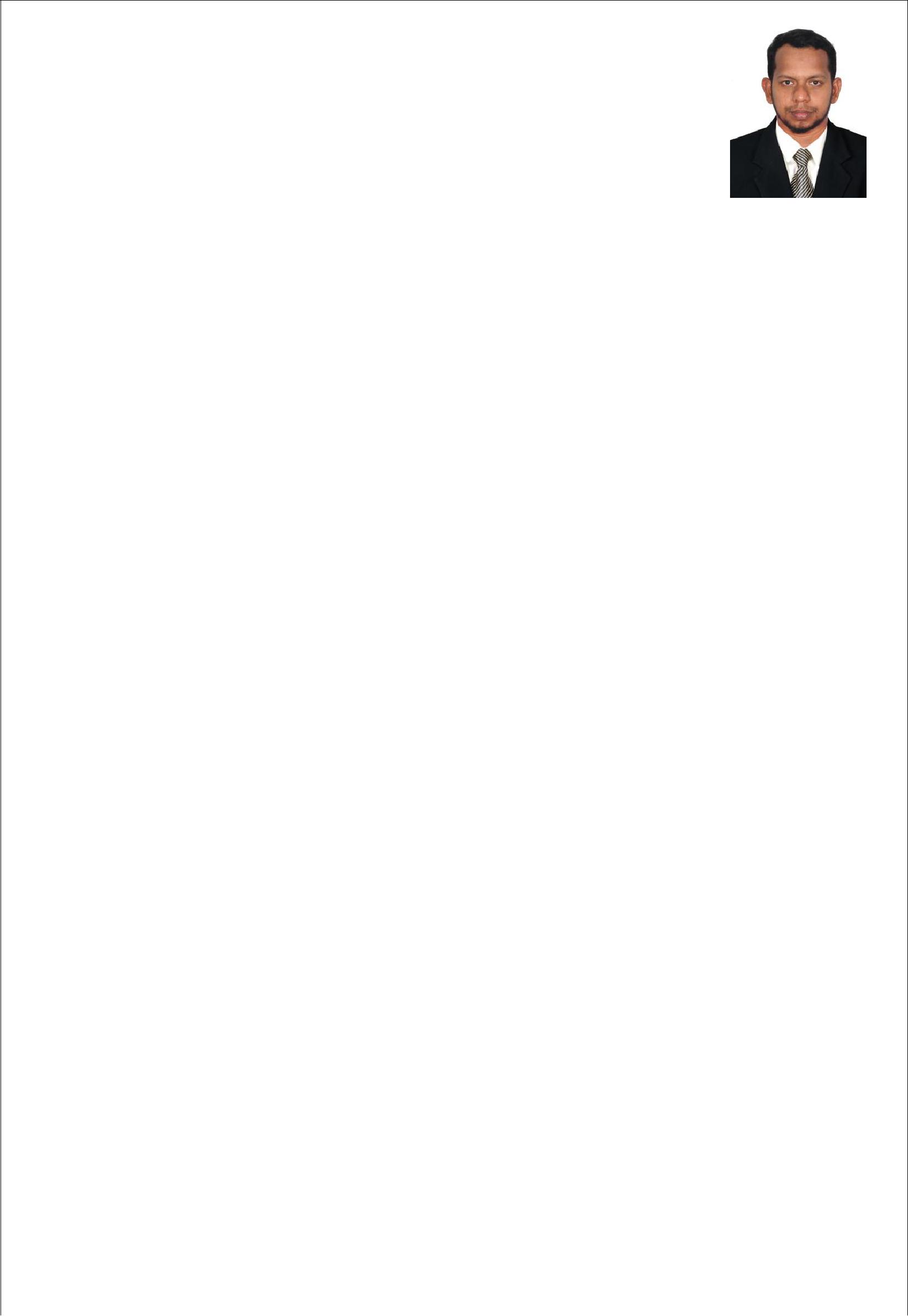 Email:	ismail-393808@2freemaill.com CAREER OBJECTIVE:Seeking a challenging and rewarding opportunity in a reputed organization which recognizes & utilizes my true potential while nurturing my analytical and technical skills.EDUCATION PROFILEBachelor of Engineering in Mechanical from M.I.E.T Engineering College affiliated with Anna University, ChennaiCertificate in Product Design from CADD CENTER, Chennai.ABILITIES:Ability to work in a teamAbility to organize programsAbility to work under pressureAbility to mingle with othersLine inspectionAnalysis in-house rejection and customer complaintsQuality checking the manufactured partConducting daily maintenance activitiesPreparing Process Flow Diagram for New ProductStudy the drawing of job carefully and find out the machining process.Planning the sequence of operations and tools selections.Setting the job and tools.Select the cutting process like speed, feed of cut.I am responsible to make 2D&3D diagram for given job by using Autocad andSolidworks.Maintaining the effective runtime of machines (CNC and VMC).Generating 2D manual programs.Self planning of machines strategies and proper selection of cutting tools and minimize cycle time.Create instruction for machinists.ACADEMIC PROJECT“TRIBOLOGY STUDIES OF ALUMINA ZIRCONIA BY PIN ON DISK METHOD”The main objective of the work is to study the different methods to fabricate zirconia and toughened alumina composite materials.Ball milling process is selected for reduce the particle size of the alumina and zirconia.Further the powder is compacted and sintered.The wear rate is determined for the various milling time of alumina and zirconia by using pin on disc method.The wear rate is found to reduce by varying the particle size.MILESTONE:Secured  BEST  PROJECT  AWARD  in  DISTRICT  LEVEL  on  the  topic“AUTOMATIC WATER FLOW CONTROL SHUT-OFF SYSTEM FOR HOUSE HOLD APPLICATION” held at ISSRD (International Society for Scientific Research and Development) in BANGALORE.Secured SECOND PRIZE in PAPER PRESENTATION in the national level student’s technical symposium (NESTOS) in the topic “ROTATING VALVEDIESEL ENGINE” held at Dhanalakshmi Srinivasan institute of technology, Samayapuram, Trichy on 27th Feb 2015.Secured SECOND PRIZE in CAD MODELLING in the national level student’s technical symposium (NESTOS) held at Dhanalakshmi Srinivasan institute of technology, Samayapuram, Trichy on 27th Feb 2015.ADDITIONAL COURSESCompleted DIPLOMA IN INDUSTRIAL SAFETY in Annamalai University.Completed CNC PROGRAMMING in TURNING&MILLING in Thiruvalluvar CNC Training Centre,ChennaiCompleted AUTOCAD 2D&3D in CADD CENTER,Chennai.Completed SOLIDWORKS IN CADD CENTER, ChennaiSOFTWARE SKILLS:1. Technical:AUTOCAD, PRO E, SOLIDWORKS 2. Non technical:MS OFFICE, PHOTOSHOPDECLARATION:I hereby declare that the all above mentioned details are true to my knowledge.Signature[ ISMAIL]WORK EXPERIENCEWORK EXPERIENCEOrganizationOrganization: Chennai.PeriodPeriod: 3 YearsDesignationDesignation: QUALITY ENGINEER, DESIGN ENGINEER andMACHINE OPERATORRESPONSIBILITYRESPONSIBILITYPERSONAL PROFILE:Date of Birth:29.01.1994Nationality:IndianGender:MaleLanguages known:Tamil, English, HindiMarital status:SingleType of Visa:Visit visa (valid upto 25-09-2019)